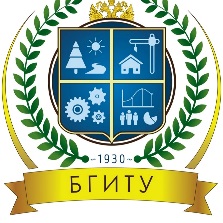 Брянский государственный инженерно-технологический университетЦентр цифровых компетенций БГИТУИнженерно-экономический институтКафедра государственного управления, экономической и информационной безопасностиФакультет общенаучной подготовки и повышения квалификацииИНФОРМАЦИОННОЕ ПИСЬМО-ПРИГЛАШЕНИЕв рамкахIV Международной научно-практической конференции, приуроченной к Году науки и технологий в России «Цифровой регион: опыт, компетенции, проекты»25 - 27 ноября 2021 г.проводится набор обучающихся по программам дополнительного профессионального образованияПрограммы повышения квалификации:1)	 «Основы финансовой грамотности в цифровой экосреде» (дистанционно)Выдается удостоверение установленного образца (18 часов).Стоимость обучения по программе повышения квалификации составляет 1000 руб. 2)	 «Цифровые технологии в учебном процессе при преподавании экономических дисциплин» (дистанционно)Выдается удостоверение установленного образца (18 часов).Стоимость обучения по программе повышения квалификации составляет 1000 руб. 3)	«Цифровые технологии в обеспечении экономической безопасности» (дистанционно)Выдается удостоверение установленного образца (18 часов).Стоимость обучения по программе повышения квалификации составляет 1000 руб. 4)	 «Основы цифровой трансформации в государственном и муниципальном управлении» (дистанционно)Выдается удостоверение установленного образца (18 часов).Стоимость обучения по программе повышения квалификации составляет 1000 руб. 5) «Использование блокчейн и смарт-контрактов в экономике и финансах» (дистанционно)Выдается удостоверение установленного образца (18 часов).Стоимость обучения по программе повышения квалификации составляет 2000 руб. 6) «Цифровые технологии в бухгалтерском учете» (дистанционно)Выдается удостоверение установленного образца (18 часов).Стоимость обучения по программе повышения квалификации составляет 1000 руб. 7) «Цифровые технологии в налоговом администрировании» (дистанционно)Выдается удостоверение установленного образца (18 часов).Стоимость обучения по программе повышения квалификации составляет 1000 руб. Для участия в программе повышения квалификации до 20 ноября 2021 года необходимо отправить по е-mail: kaf-guif@bgitu.ru с пометкой в теме письма «На курсы повышения квалификации» следующий пакет документов: - заявление-анкета (подписанное, скан-копия), - скан-копия диплома о высшем образовании (если отличается фамилия, то документ – подтверждение смену фамилии), - скан-копию паспорта (первая страница плюс регистрация),- СНИЛС.,- договор об образовании на обучение по образовательным программам дополнительного образования (с оплатой физическими лицами) (скан-копия подписанного договора), - скан оплаты по реквизитам, указанным в договоре  в разделе VIII договора.Оригиналы договора в двух экземплярах и заявления-анкеты направлять по адресу: 
241037, г. Брянск, проспект Станке Димитрова, 3, Факультет общенаучной подготовки и повышения квалификации, Коньшаковой Светлане АлександровнеПо всем вопросам организации курсов ППК обращаться к Лысенко Александре Николаевне: 8-953-282-93-25 59  Viber, WhatsApp.